Remember Celebrate Honor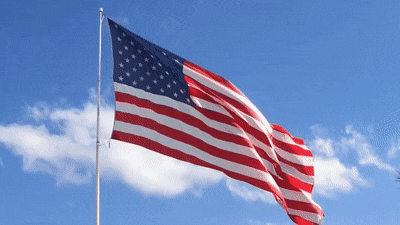 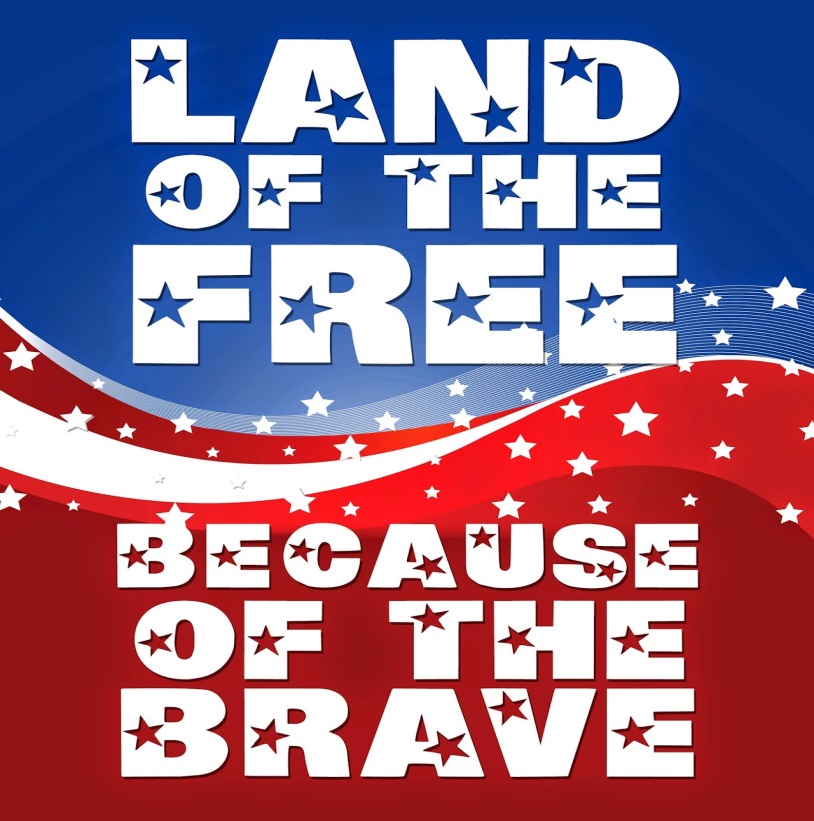 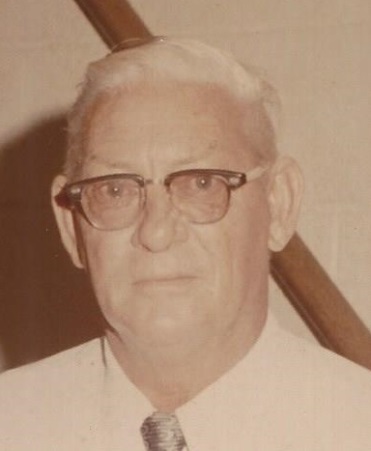 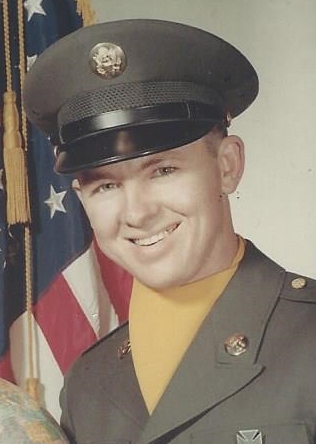 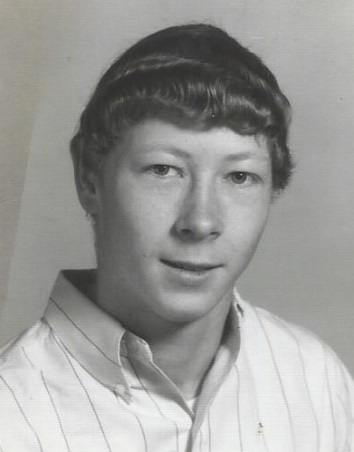 James Elmo Streett, US Army WWII            James Earle Streett, US Army                   Michael Elmo Streett, US Navy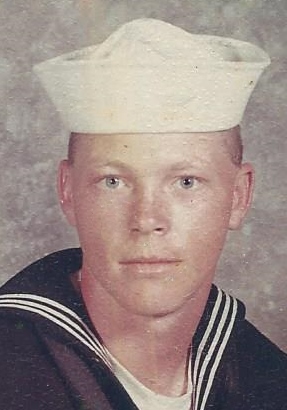 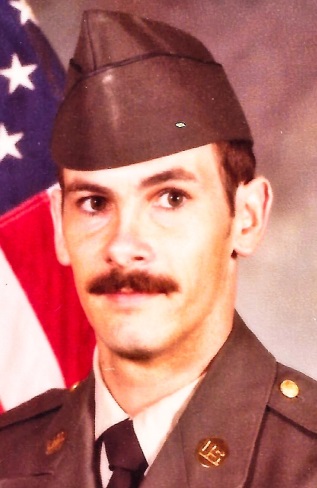 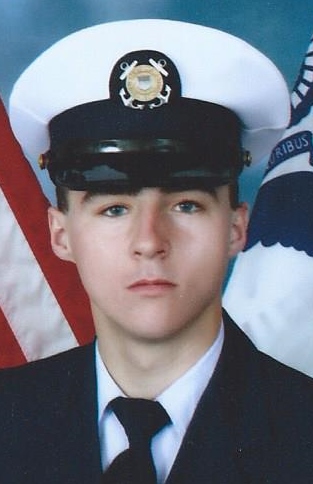 Rodney Kent Streett, US Navy                      Ben Dino Streett,                            Darian Bryce Coker, US Coast Guard                                                                            SC National Guard		